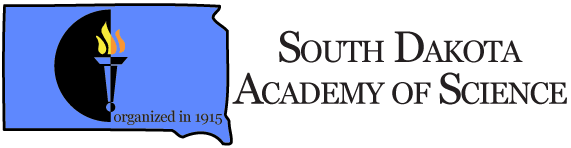 For the Promotion of Science Teaching, Research and Servicehttp://www.sdaos.org2023 Form for New Members and Renewal of Continuing MembersAll memberships are for a calendar year (January 1 to December 31)Name________________________________________________________________________Institution/Agency ___________________________ Department or Area__________________Mailing Address_______________________________________________________________City ____________________________ State ________________ Zip ____________________Telephone (business) (____)_________________  E-mail______________________________  Renewing Member (   )   New Member (   )   Life Members1 (address update)  (   )Please check the appropriate membership category:Student Membership - $10 annually(High School, Undergraduate, or Graduate Students) High School Teachers - $10 annuallyFull Members - $25 annuallyTOTAL AMOUNT ENCLOSED………………………$______________			Payment may be made through the SDAS website via PayPal (https://sdaos.org/membership/), or send payment (check or money order) by US mail to:				Dr. Jeff Palmer, Treasurer, South Dakota Academy of ScienceCollege of Arts and Sciences-SCDakota State University, 820 N. Washington Ave.Madison SD 57042 1Note:  Fellows of the South Dakota Academy of Science are Life Members and are not required to pay annual dues.  For headcount and purposes of record keeping, we request that Fellows/Life Members fill out a Membership Renewal form but not send payment.